NATIONAL COUNCIL FOR HOTEL MANAGEMENT & CATERING TECHNOLOGYA-34, Sector- 62, NOIDA - 201 309.Name in BLOCK letters	:		 (As in ADMIT CARD)NCHM&CT Roll No.	:	 	Institute	:	IHMCT & AN  	Student’s Address	:	 	 	Pin:  	Email id	:	 	Mobile No.	:	 	FEE: Rs.200/- (Two hundred) per subject.A total sum of Rs.Demand	Draft	No.sent viadated	 	drawn	on	(Bank) 	 branch in favour of “National Council for Hotel Management & Catering Technology, NOIDA”ORNEFT/RTGS to Saving Bank Account No. 2886101000127 Bank –  Canara  Bank,  Address- 1A/40, H Block, Sector -63, NOIDA (U.P)-  201301,  IFSC  -  CNRB0002886,  UTR No. 	dated 	.Date: 		Candidate’s signature 	National Council for Hotel Management & Catering Technology, Noida.	2/11/20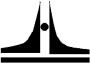 S/NoSubject(s) for VerificationSubject(s) for VerificationMarksobtainedMarks after verification(For NCHM use only)S/NoSubject CodeSubject NameMarksobtainedMarks after verification(For NCHM use only)1234567